สรุปสาระสำคัญในการประชุมกรมการพัฒนาชุมชน  ผ่านระบบ TV พช.ครั้งที่ 6 /2563วันจันทร์ที่ 29 มิถุนายน 2563สำนักงานพัฒนาชุมชนอำเภอเมืองลำปาง(ลงชื่อ)..................................................ผู้รายงาน(นางสาวนันท์ธนัษฐ์   พรมผาม)                                                                                ตำแหน่ง อาสาพัฒนา (อสพ.) รุ่นที่ 71ภาพถ่ายในการรับฟังการประชุมกรมการพัฒนาชุมชน  ผ่านระบบ TV พช.ครั้งที่ 6 /2563วันจันทร์ที่ 29 มิถุนายน 2563สำนักงานพัฒนาชุมชนอำเภอเมืองลำปาง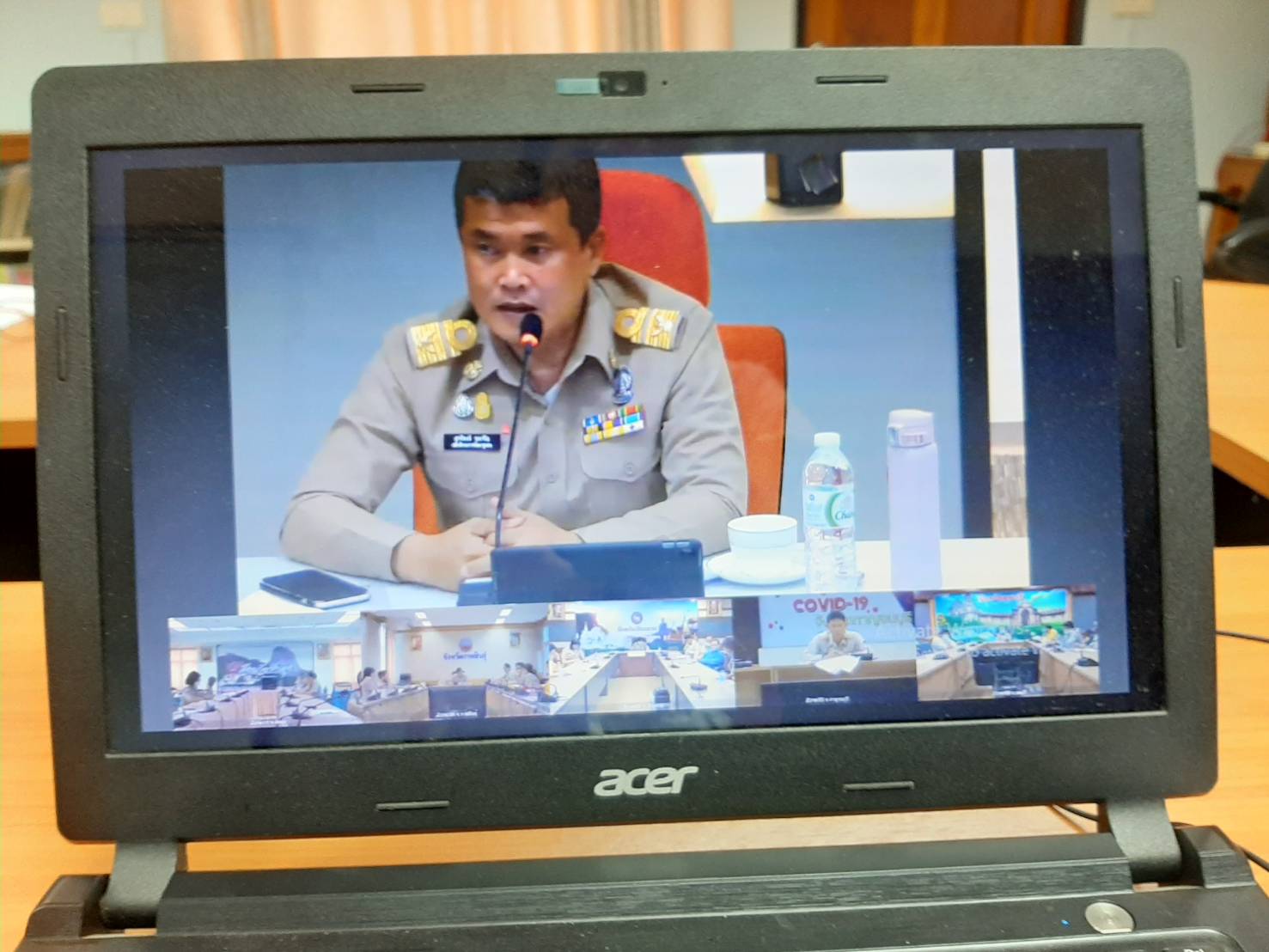 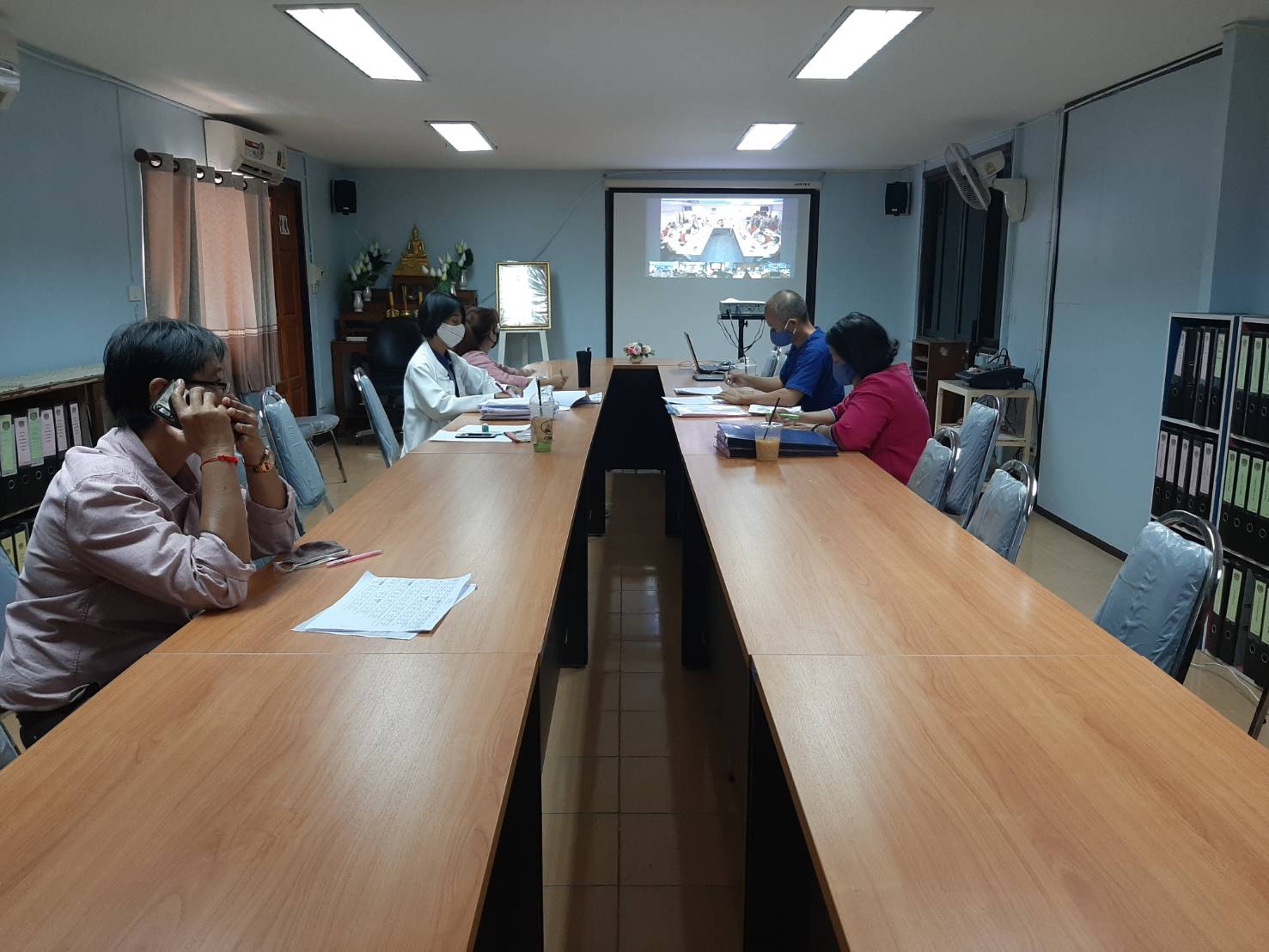 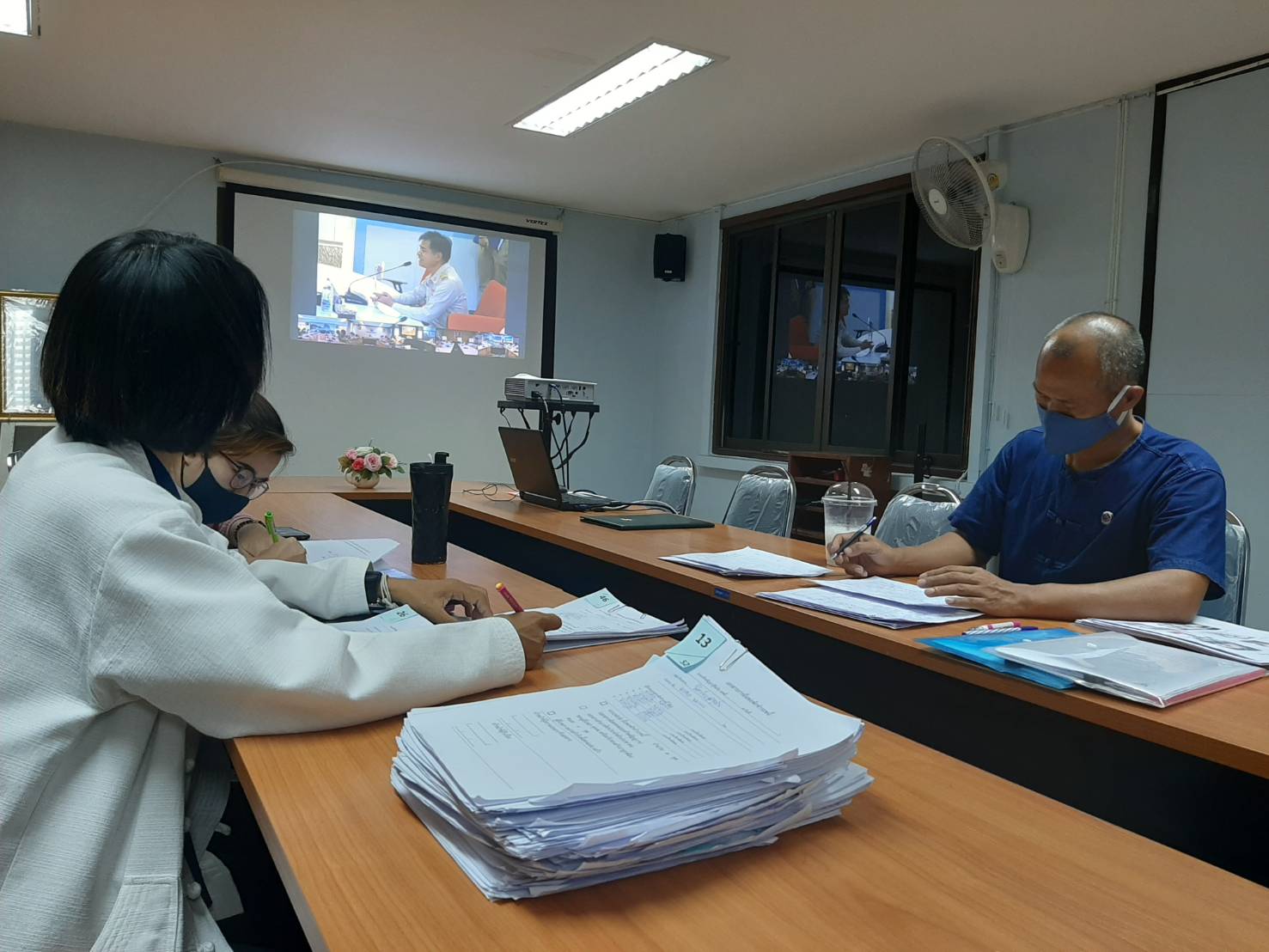 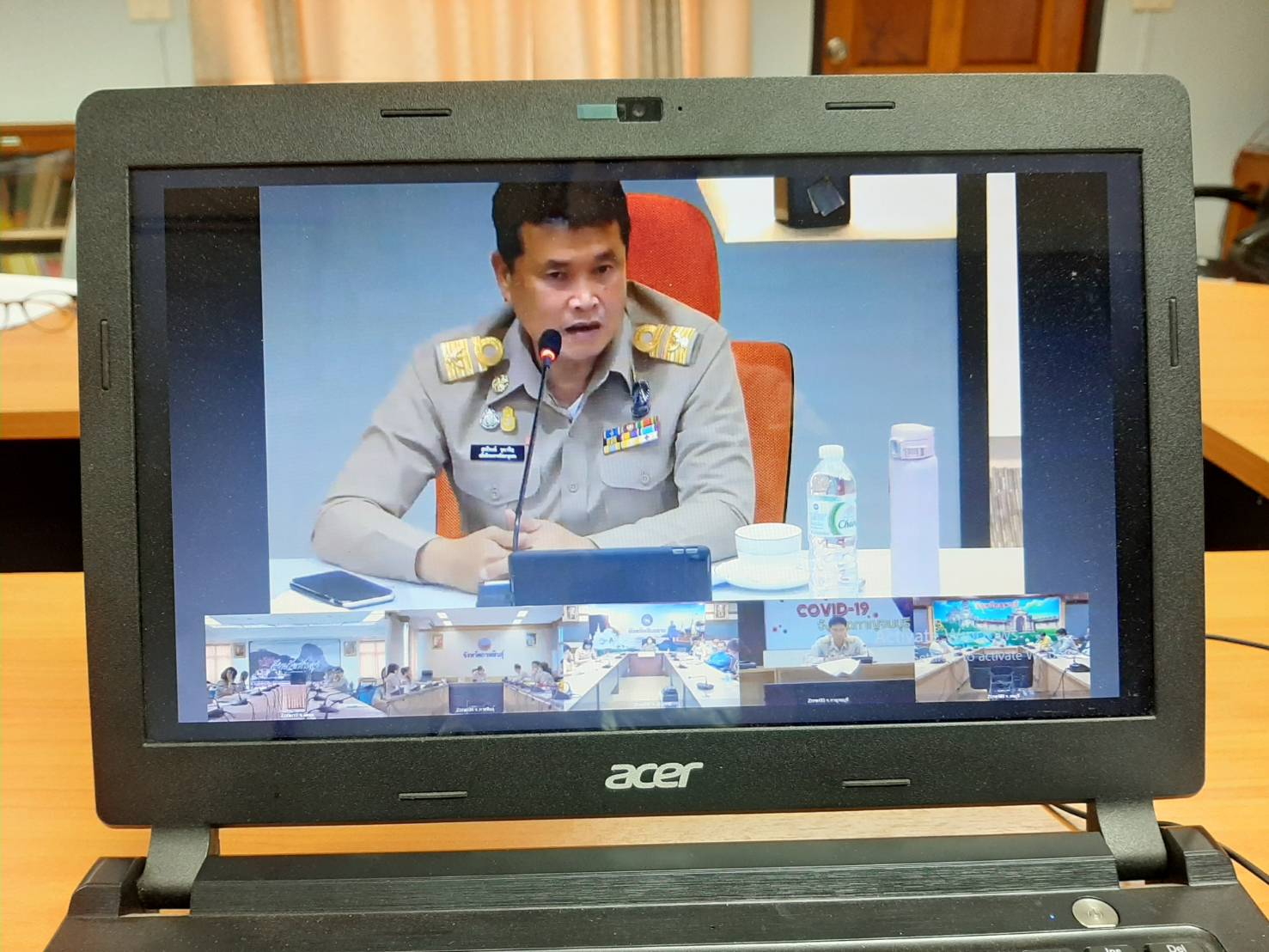 ที่ประเด็นข้อสั่งการหมายเหตุ1การติดตามข้อมูลเด็กที่ได้รับทุนการศึกษาจากกองทุนพัฒนาเด็กฯ        ติดตามเด็กที่เคยรับทุน(อายุเกิน 7 ปี) รวมทั้งสิ้น 390 ราย เสนอข้อมูลไปยังมูลนิธิปอเต็กตึ้ง เรียบร้อยแล้ว        ให้จังหวัดประสาน ส่งข้อมูลและฐานข้อมูลรายชื่อเด็กให้แก่องค์กรการกุศล เพื่อให้เด็กได้รับความช่วยเหลือต่อไป2การขับเคลื่อนโครงการ “น้อมนำแนวพระราชดำริ ของสมเด็จพระกนิษฐาธิราชเจ้ากรมสมเด็จพระเทพรัตนราชสุดาฯ สยามบรมราชกุมารี สู่แผนปฏิบัติ 90 วัน ปลูกผักสวนครัว เพื่อสร้างความมั่นคงทางอาหารของกรมการพัฒนาชุมชน”ผลการดำเนินงานทั้งประเทศ 95.6% ของ ประชาชน 12.9 ล้านครัวเรือน         น้อมนำแนวขับเคลื่อนให้มากที่สุด      1 ก.ค.2563 เพิ่มจำนวน เพิ่มชนิด เช่น กล้วย มะละกอ มะนาว ตะไคร้ ข่า มะกรูด เลือกปลูกอย่างน้อย 5 อย่าง พืชคู่ชีวิต คู่บ้าน ประจำครัวเรือน ทำเป็นบ้านประสานเป็นกลุ่ม เป้าหมาย รวมตัวกันเป็นวิสาหกิจ รวมกลุ่มกันมุ่งสู่ชุมชนต่อยอดต่อไปในอนาคต ให้บูรณาการร่วมกับท้องถิ่น มุ่งสู่ชุมชนสีเขียวเป็นมิตรกับสิ่งแวดล้อม การแยกขยะ ต้องมีศูนย์รวมเมล็ดพันธุ์พืชเพื่อแจกจ่ายประชาชน เช่น พริก บวบ ฯลฯสุดท้ายต้องสร้างให้เกิดชุมชนเกื้อกูล เพิ่มพูนสามัคคี มีวิถีพอเพียง3การขับเคลื่อนนโยบายส่งเสริมและสนับสนุนการใช้และสวมใส่ผ้าไทยมติ ครม. เราต้องช่วยกันรณรงค์ อย่างน้อยสวมใส่สัปดาห์ละ 2 วัน มิติที่ 1 การส่งเสริมให้สวมใส่เพื่อกระตุ้นยอดขาย เศรษฐกิจหมุนเวียน ส่งเสริมสินค้าชุมชน OTOP มิติที่ 2 รักษาความเป็นชาติ ด้านวัฒนธรรม เครื่องนุ่งห่ม ความสำคัญต่อความมั่นคง    ของชาติมิติที่ 3 สนองปณิธานสมเด็จพระนางเจ้าสุทิดา พัชรสุธาพิมลลักษณ พระบรมราชินี  ที่จะสืบสาน รักษา ต่อยอด ที่ประเด็นข้อสั่งการหมายเหตุแนวพระราชดำริสมเด็จพระนางเจ้าสิริกิติ์ พระบรมราชินีนาถพระบรมราชชนนีพันปีหลวง         การแสดงความจงรักภักดีที่สำคัญยิ่ง ให้เผยแพร่เรื่องของผ้าไทยในทุกโอกาส รณรงค์ประชาสัมพันธ์การเผยแพร่ผ่านสื่อ เผยแพร่ในพื้นที่จังหวัด ส่งต่อมายังกรมฯ        การตลาด เดือน สิงหาคม 2563 กรมฯจะขอจัดงาน OTOP ศิลปาชีพ ถวายความจงรักภักดีสมเด็จพระนางเจ้าสิริกิติ์ พระบรมราชินีนาถ พระบรมราชชนนีพันปีหลวง         ให้ประสานผู้ผลิตผู้ประกอบการ OTOP เพื่อเตรียมนำสินค้ามาจัดแสดงและจำหน่าย4รายงานผลความก้าวหน้าการดำเนินโครงการพัฒนาคุณภาพชีวิตระดับครัวเรือนแบบ  บูรณาการเชิงพื้นที่ครัวเรือนเป้าหมาย 30,000 กว่าครัวเรือน ให้ใช้ TPMAP นอกจากตกเกณฑ์เรื่องรายได้(ใช้ข้อมูล จปฐ.)แล้วยังตกเกณฑ์เรื่องใดบ้าง       ขอให้จังหวัดส่งข้อมูลไปยังหน่วยงานที่เกี่ยวข้อง เพื่อช่วยเหลือให้จังหวัดรายงานมายังกรมฯ(ถ้าช่วยเหลือแล้ว)5โคก หนอง นา โมเดลส่วนกลางวางระบบ ระเบียบในการที่จะช่วย พี่ๆน้องๆที่จังหวัดให้มีแนวทางในการบริหารจัดการงบประมาณ ที่คล่องตัว ปราศจากข้อครหานินทา        อบรมเพื่อให้เข้าใจเกษตรทฤษฎีใหม่ประยุกต์ใช้สู่ โคก หนอง นา โมเดล        เป้าหมายครัวเรือน 25,000 แปลง รัฐบาลจัดสรรงบประมาณมา 4,900 ล้าน เพื่อให้น้อมนำเอาทฤษฎีใหม่ของพระบาทสมเด็จ พระเจ้าอยู่หัว รัชกาลที่ 9 น้อมนำมาสู่การปฏิบัติ โดยการประยุกต์เป็น โคก หนอง นา โมเดล พันธมิตรคือมูลนิธิกสิกรรมธรรมชาติ เครือข่ายสถาบันเทคโนโลยีพระจอมเกล้า เจ้าคุณทหารลาดกระบังที่ประเด็นข้อสั่งการหมายเหตุ       มอบหมายให้ผอ.กองแผน ร่วมกับ ผอ.สพช.ตั้ง Facebook กลุ่มในเรื่องของ การพัฒนาคุณภาพชีวิตของคน 25,000 ครอบครัว + 1,500 ครอบครัว+ส่วนที่เป็นจิตอาสาขอมาช่วยงานเรา วัตถุประสงค์หลักคือ ต้องการให้มีการแลกเปลี่ยนเรียนรู้พูดคุยกันทุกวัน อยากเห็นการขับเคลื่อนในพื้นที่จริงทุกวัน การแชร์ประสบการณ์ และช่องทางการสื่อสาร ซักถามข้อสงสัยตอบคำถาม แนะนำซึ่งกันและกัน เป็นช่องทางในการเก็บข้อมูล รวมถึงรูปภาพด้วย ช่องทางการเข้าร่วมทั้งทางLINE,Facebook เป้าหมาย 1,100 คน ที่เคยได้รับการเข้าอบรมที่ศูนย์ศึกษาและพัฒนาชุมชนฯ หัวไวใจสู้  เครือข่ายของกสิกรรมธรรมชาติ 400 คน ภายใน 15 วันต้องเชิญคนเหล่านี้เข้ามาอยู่ในกลุ่ม Facebook6ผู้อำนวยการกองการเจ้าหน้าที่ปรับปรุงโครงสร้างแบ่งส่วนราชการและการกำหนดตำแหน่ง 5 การแบ่งส่วนราชการภายในความคืบหน้าคือคณะทำงานฯทางที่ประชุมได้เห็นชอบในการแบ่งส่วนราชการใหม่ ในส่วนของ กจสป.พิจารณาอนุมัติ ทางกรมฯก็สามารถจัดคนลงตามโครงสร้างใหม่ได้เลย โครงสร้างใหม่        กลุ่มงานเพิ่ม 5 กลุ่มงาน1.กลุ่มงานจิตอาสาพระราชทานและกิจการพิเศษ2.กลุ่มงานอาคารสถานที่และยานพาหนะ กองคลัง3.กองแผน กลุ่มงานนโยบาย และภารกิจพิเศษ4.กองการเจ้าหน้าที่ กลุ่มงานประเมินผลปฏิบัติราชการและบำเหน็จความชอบ 5.สำนักส่งเสริมภูมิปัญญาและท้องถิ่น และวิสาหกิจชุมชน กลุ่มงานส่งเสริมชุมชนท่องเที่ยวนวัตวิถี 5 กลุ่มงานที่ประเด็นข้อสั่งการหมายเหตุการเปลี่ยนชื่อของกลุ่มงานให้สอดคล้องกับภารกิจใหม่      การเปลี่ยนชื่อหัวหน้ากลุ่มงาน หัวหน้าฝ่ายอำนวยการ กลุ่มงานในระดับจังหวัดให้เป็น ผอ.กลุ่มงานทั้งหมดให้เป็นตำแหน่งเดียวกัน7กองทุนพัฒนาบทบาทสตรีการสอบพนักงานกองทุนพัฒนาบทบาทสตรีกรมฯให้เลือกสนามสอบ เชียงใหม่ นครสวรรค์ สงขลา นครศรีธรรมราช อุบลราชธานี อุดรธานี นครราชสีมา ปทุมธานีมหาวิทยาลัยรังสิต กรมฯจะประกาศวัน เวลา สถานที่สอบให้ทราบอีกที ดำเนินการจัดสอบในวันที่ 2 สิงหาคม 25638รองอธิบดีกรมการพัฒนาชุมชน นายโชคชัย  แก้วป่องฝากทุกจังหวัดในสิ่งที่พวกเราได้มีการประชุมไม่ว่าจะเป็นการดำเนินการตามเป้าหมาย เรื่องของการประชาสัมพันธ์และในเรื่องของการที่ต้องมีการประสานกับผู้ที่เกี่ยวข้องขอความร่วมมือในเชิงบูรราการและสร้างการเรียนรู้ ซึ่งเป็นสิ่งสำคัญในการที่พวกเราต้องร่วมกันทำงานให้เกิดความสำเร็จ